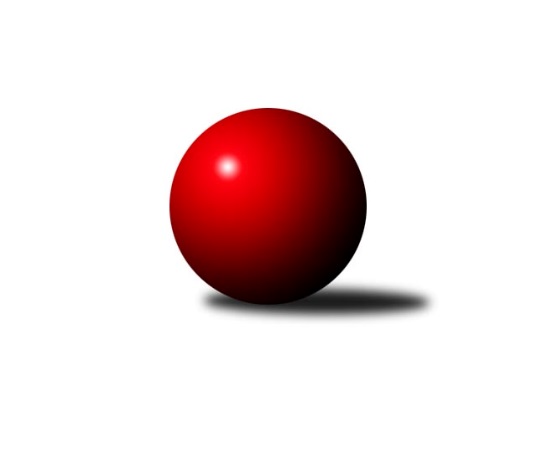 Č.10Ročník 2021/2022	20.1.2022Nejlepšího výkonu v tomto kole: 990 dosáhlo družstvo: PKTVýsledky 10. kolaPřehled výsledků:SDH Mutišov	- SUPi 	10:0	923:678		18.1.Velbloudi	- Godbowles	2:8	817:974		18.1.Hasbaby	- Hlavy	6:4	891:882		18.1.Expres	- PKT	0:10	918:990		20.1.Prdelky	- Idiot star	0:0	0:0		20.1.Tabulka:	1.	PKT	9	8	0	1	70 : 20		972	16	2.	Godbowles	9	7	0	2	69 : 21		934	14	3.	SDH Mutišov	9	7	0	2	68 : 22		904	14	4.	Hasbaby	9	6	0	3	46 : 44		851	12	5.	Hlavy	9	4	0	5	45 : 45		866	8	6.	Expres	9	3	0	6	30 : 60		889	6	7.	Prdelky	8	2	0	6	30 : 50		826	4	8.	Velbloudi	9	2	0	7	26 : 64		812	4	9.	SUPi	9	1	0	8	16 : 74		736	2	10.	Idiot star	0	0	0	0	0 : 0		0	0Podrobné výsledky kola:	SDH Mutišov	923	10:0	678	SUPi 	  Luďan	 	 101 	 110 		211 	2:0	 107 		56 	 51		  Jana	  Tonda	 	 103 	 128 		231 	2:0	 228 		114 	 114		  Kiki	  Stašín	 	 114 	 107 		221 	2:0	 200 		93 	 107		  Hermí	  Roman	 	 125 	 135 		260 	2:0	 143 		60 	 83		  LenčaNejlepší výkon utkání: 260 -   Roman	Velbloudi	817	2:8	974	Godbowles	  Adela 	 	 59 	 91 		150 	0:2	 234 		124 	 110		  Wetty	  Pája	 	 122 	 123 		245 	0:2	 263 		127 	 136		  P.B.	  Johanka	 	 102 	 88 		190 	0:2	 269 		131 	 138		  Kubi	  Kája	 	 108 	 124 		232 	2:0	 208 		112 	 96		  MartíčkaNejlepší výkon utkání: 269 -   Kubi	Hasbaby	891	6:4	882	Hlavy	  Švíca	 	 107 	 116 		223 	2:0	 212 		114 	 98		  Lucka	  Dejna	 	 102 	 95 		197 	0:2	 210 		97 	 113		  Richard	  Kuba	 	 102 	 114 		216 	0:2	 224 		117 	 107		  Naďa	  Huji	 	 131 	 124 		255 	2:0	 236 		110 	 126		  KarelNejlepší výkon utkání: 255 -   Huji	Expres	918	0:10	990	PKT	  Jarda	 	 116 	 116 		232 	0:2	 249 		120 	 129		  Lukáš P.	  Věra	 	 106 	 88 		194 	0:2	 223 		114 	 109		  David	  Míra	 	 137 	 108 		245 	0:2	 267 		122 	 145		  Lukáš	  Radek	 	 122 	 125 		247 	0:2	 251 		125 	 126		  LiborNejlepší výkon utkání: 267 -   Lukáš	Prdelky	0	0:0	0	Idiot starPořadí jednotlivců:	jméno hráče	družstvo	celkem	plné	dorážka	chyby	poměr kuž.	Maximum	1.	  Roman 	SDH Mutišov	254.50	173.6	80.9	3.3	2/2	(266)	2.	  Libor 	PKT	254.38	175.0	79.4	5.4	2/2	(263)	3.	  Lukáš 	PKT	253.00	178.2	74.8	5.0	2/2	(267)	4.	  P.B. 	Godbowles	252.75	169.8	83.0	2.9	2/2	(269)	5.	  Kubi 	Godbowles	242.88	164.8	78.1	4.4	2/2	(269)	6.	  Radek 	Expres	240.25	167.8	72.4	5.4	2/2	(265)	7.	  Lukáš P. 	PKT	236.25	165.0	71.3	6.3	2/2	(249)	8.	  Huji 	Hasbaby	234.25	169.8	64.5	6.1	2/2	(255)	9.	  Jirka 	Hlavy	231.38	165.5	65.9	6.6	2/2	(273)	10.	  Karel 	Hlavy	231.33	155.4	75.9	4.2	2/2	(236)	11.	  Hanča 	SDH Mutišov	230.50	162.3	68.2	7.2	2/2	(252)	12.	  Míra 	Expres	230.50	165.5	65.0	7.5	2/2	(245)	13.	  Jarda 	Expres	230.17	163.0	67.1	6.8	2/2	(248)	14.	  Koule 	Godbowles	229.20	161.7	67.5	6.7	2/2	(236)	15.	  Wetty 	Godbowles	228.75	162.1	66.7	8.2	2/2	(247)	16.	  David 	PKT	227.83	162.5	65.3	5.3	2/2	(257)	17.	  Míla Ž 	Prdelky	226.17	167.3	58.8	6.5	2/2	(250)	18.	  Pája 	Velbloudi	224.45	160.0	64.5	7.5	2/2	(258)	19.	  Švíca 	Hasbaby	221.33	161.8	59.5	8.4	2/2	(237)	20.	  Áďa 	Prdelky	221.25	158.6	62.6	8.6	2/2	(246)	21.	  Dáša 	Expres	220.25	161.3	59.0	8.0	2/2	(239)	22.	  Stašín 	SDH Mutišov	220.08	159.1	61.0	7.8	2/2	(232)	23.	  Kiki 	SUPi 	218.50	158.0	60.5	9.8	2/2	(228)	24.	  Kája 	Velbloudi	218.33	159.8	58.6	8.0	2/2	(232)	25.	  Hani 	Hasbaby	218.13	156.8	61.4	8.4	2/2	(241)	26.	  Tonda 	SDH Mutišov	215.83	153.5	62.3	7.5	2/2	(231)	27.	  Naďa 	Hlavy	215.17	161.8	53.4	11.3	2/2	(241)	28.	  Richard 	Hlavy	214.15	150.4	63.8	10.0	2/2	(223)	29.	  Luďan 	SDH Mutišov	213.38	153.5	59.9	6.6	2/2	(240)	30.	  Jitka 	Prdelky	213.00	151.4	61.6	9.0	2/2	(241)	31.	  Martíčka 	Godbowles	211.38	152.8	58.6	8.8	2/2	(229)	32.	  Venda 	Prdelky	206.25	144.3	62.0	8.5	2/2	(226)	33.	  Hermí 	SUPi 	204.33	151.7	52.7	9.2	2/2	(243)	34.	  Ája 	Hasbaby	202.50	144.6	57.9	11.1	2/2	(227)	35.	  Lucka 	Hlavy	202.25	151.0	51.3	12.3	2/2	(212)	36.	  Janča 	Prdelky	201.25	142.0	59.3	9.7	2/2	(216)	37.	  Honza 	Velbloudi	199.75	150.0	49.8	12.5	2/2	(212)	38.	  Tržba 	Hlavy	198.75	146.3	52.5	9.8	2/2	(203)	39.	  Johanka 	Velbloudi	197.17	145.0	52.1	11.2	2/2	(221)	40.	  Hana 	Velbloudi	194.50	149.5	45.0	12.8	2/2	(207)	41.	  Dejna 	Hasbaby	192.46	141.0	51.5	10.5	2/2	(206)	42.	  Věra 	Expres	191.25	150.1	41.2	11.6	2/2	(205)	43.	  Lída 	SUPi 	185.38	127.5	57.9	8.5	2/2	(213)	44.	  Míla 	Prdelky	180.88	130.0	50.9	11.0	2/2	(210)	45.	  Adela  	Velbloudi	162.17	120.5	41.7	15.5	2/2	(173)	46.	  Lenča 	SUPi 	142.38	104.8	37.6	18.5	2/2	(158)	47.	  Jana 	SUPi 	123.50	91.0	32.5	21.3	2/2	(153)		  Vojta 	Godbowles	267.00	174.0	93.0	7.0	1/2	(267)		  Matyáš 	PKT	244.60	168.4	76.2	4.6	1/2	(260)		  Láďa 	PKT	241.00	172.0	69.0	8.0	1/2	(241)		  Jonáš 	PKT	240.00	161.7	78.3	6.0	1/2	(253)		  Broňa 	PKT	226.00	166.0	60.0	11.0	1/2	(226)		  Kabík 	Godbowles	218.50	158.5	60.0	9.5	1/2	(236)		  Kuba 	Hasbaby	216.00	146.0	70.0	6.0	1/2	(216)		  Harry 	Hlavy	215.00	146.0	69.0	5.0	1/2	(215)		  Standa 	PKT	213.00	157.0	56.0	14.0	1/2	(213)		  Monča 	Godbowles	207.50	151.0	56.5	7.5	1/2	(213)		  Petr 	SUPi 	198.40	144.0	54.4	12.0	1/2	(232)		  Andy 	SUPi 	164.25	121.0	43.3	14.5	1/2	(173)		  Jolča 	Hlavy	164.00	125.0	39.0	15.0	1/2	(164)Program dalšího kola:11. kolo25.1.2022	út	18:00	Hlavy- Velbloudi	25.1.2022	út	18:00	Idiot star- Hasbaby	25.1.2022	út	20:15	SUPi - Prdelky	27.1.2022	čt	18:00	SDH Mutišov- Expres	27.1.2022	čt	18:00	Godbowles- PKT	Nejlepší pětka 10.kolaNejlepší pětka 10.kolaNejlepší pětka 10.kolaNejlepší pětka 10.kolaPočetJménoNázev týmuVýkon3x  KubiGodbowles2694x  LukášPKT2674x  P.B.Godbowles2635x  RomanSDH Mutišov2602x  HujiHasbaby255